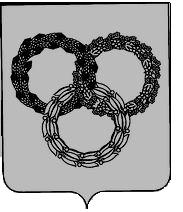 РОССИЙСКАЯ ФЕДЕРАЦИЯБРЯНСКАЯ ОБЛАСТЬСОВЕТ НАРОДНЫХ ДЕПУТАТОВ пгт КЛИМОВОЧЕТВЕРТОГО СОЗЫВАРЕШЕНИЕот   24 августа 2021 г. № 4-133О согласовании принятия недвижимого имущества из государственной собственности Брянской области в муниципальную собственность Климовского городского поселения Климовского муниципального района Брянской областиВ соответствии с Федеральным законом от 06.10.2003 № 131-ФЗ «Об общих принципах организации местного самоуправления в Российской Федерации», Положения о порядке управления и распоряжения имуществом, находящимся в муниципальной собственности муниципального образования городское поселение пгт Климово Брянской области, утвержденным Решением Совета народных депутатов пгт Климово от 30.11.2015 года № 3-46, Уставом Климовского городского поселения Климовского муниципального района Брянской области, Совет народных депутатов пгт Климово,РЕШИЛ:1. Согласовать принятие недвижимого имущества из государственной собственности Брянской области в муниципальную собственность Климовского городского поселения Климовского муниципального района Брянской области согласно приложению.2. Направить настоящее решение в администрацию Климовского района Брянской области для руководства в работе.3. Опубликовать настоящее решение в средствах массовой информации. 4. Настоящее решение вступает в силу после его официального опубликования.Приложениек решению Советанародных депутатов пгт Климовоот 24.08.2021 года № 4-133ПЕРЕЧЕНЬнедвижимого имущества, передаваемого из государственной собственности Брянской области в муниципальную собственность Климовского городского поселения Климовского муниципального района Брянской областиГлава пгт КлимовоГ.Н. Баранов№ п/пНазначение / Наименование объектаАдрес местонахожденияКадастровый номер объектаПлощадь объектаКадастровая стоимость (руб.)2Нежилое здание, Радиологическая лабораторияБрянская область, р-н Климовский, рп Климово, ул. Лесная, 4332:12:0010324:131385,2 кв.м.5502173,691Нежилое здание, ГаражБрянская область, р-н Климовский, рп Климово, ул. Лесная, 4332:12:0010324:7081.8 кв.м.1213251,663Земельный участокБрянская область, р-н Климовский, рп Климово, ул. Лесная, 4332:12:0010304:883015 +/- 19 кв.м.6291882,9